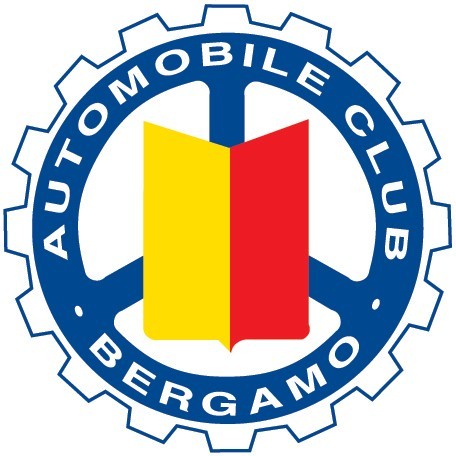 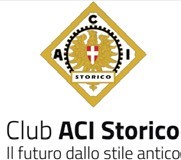 RUOTE NELLASTORIADOMANDA DI ISCRIZIONE/ADESIONE2° Raduno Ruote nella Storia "Borgo Antico di Lovere"18 Settembre 2022Cognome	 ____________________________      Nome  				           Luogo di nascita	 	        Data di nascita ___________________  Indirizzo di residenza          			                   Comune	_______________________________ Provincia 	     Cap  	                   Telefono	_______________________________ email 	                                                 N° Tessera ACI (facoltativa)______________________________Club o Scuderia di appartenenza (facoltativo)  	Cognome	 		          Nome 			                                                      Luogo di nascita	 			     Data di nascita	 		                      Indirizzo di residenza	 							         Comune	 			    Provincia                   Cap                                Telefono	______________________________    email 	                                                                                       Costruttore                                                    	 Modello				 Cilindrata                                   Targa		 Anno Imm.  	 Assicurazione 	                                                     Nr. 		 Scadenza  	                                      CONTRIBUTO DI PARTECIPAZIONE (valida per ciascuna vettura)	La tassa di iscrizione di € 100,00 IVA compresa dà diritto a:pranzo per due persone, tessera ACI Storico Base omaggio, gadget, adesivo e premio di partecipazioneModalità di pagamentoIl pagamento potrà essere effettuato esclusivamente a mezzo bonifico intestato a: AUTOMOBILE CLUB BERGAMO - IBAN: IT43T0894011100000010028404Causale " Raduno 18 Settembre 2022"Dati fatturazioneNome e Cognome / Società  							                                            Indirizzo								 Comune			       Provincia		CAP		 Telefono		                        email 				 P.IVA	 Codice Fiscale 		          Codice SDI	 Pec ______________________________Il sottoscritto dichiara di accettare senza condizioni e riserve il regolamento della manifestazione, nonché di uniformarsi a tutte le prescrizioni in esse contenute, sollevando l'Automobile Club Bergamo, Aci Storico e le Amministrazioni Comunali ospitanti da qualunque responsabilità per danni causati a cose e persone. Su tutto il percorso del raduno dovrà essere rispettato il Codice della Strada.Dichiara inoltre di aver preso visione di quanto contenuto nel documento “Protocollo Virus Covid – 19” e di impegnarsi ad attenersi scrupolosamente a quanto previsto in materia di contenimento della diffusione del Virus rispettando le indicazioni del personale organizzatore in particolare negli ambienti chiusi (bar e Ristoranti) e nei momenti conviviali evitando il più possibile l'aggregazione. Ai sensi ed agli effetti della Legge sulla privacy, si informa che i dati personali contenuti nella presente scheda, verranno inseriti in banca dati dell'Automobile Club Bergamo e utilizzati esclusivamente per i fini delle manifestazioni sportive e delle relative promozioni. Il partecipante e i relativi accompagnatori vengono informati, e ne rilasciano liberatoria, che durante la manifestazione verranno effettuate riprese fotografiche e video da parte degli enti organizzatori e/o da ditte specializzate incaricate. Di conseguenza ne autorizza l'eventuale pubblicazione non a fini commerciali sui siti istituzionale e piattaforme social degli organizzatori. Con la sottoscrizione della presente il partecipante conferma di essere stato informato e rilascia il consenso al trattamento dei propri dati come sopra evidenziato.Firma partecipante  	